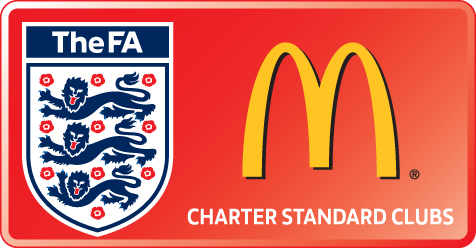 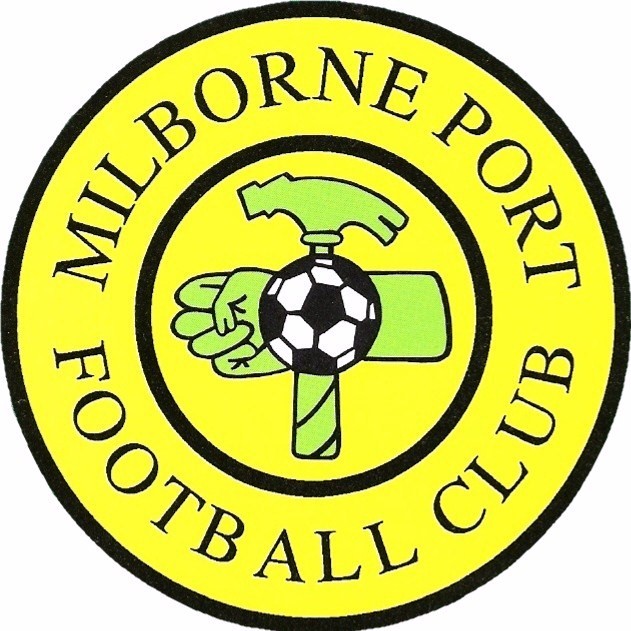 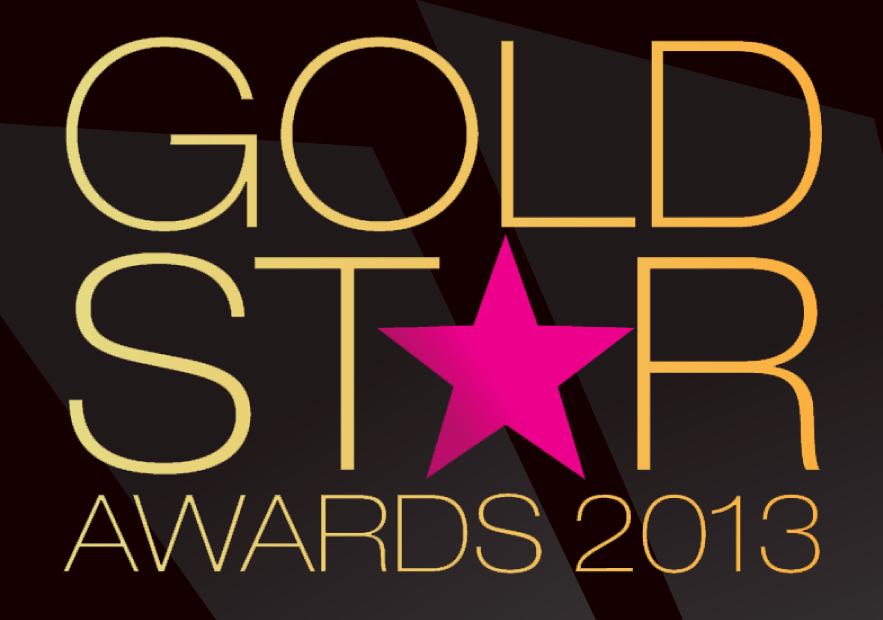 Agenda for the Annual General Meeting to be held at 7:45pm on Monday 10th May 2023at Milborne Port Sports & Social ClubWelcomeApologies for AbsenceMinutes of Last Year’s AGMChair’s ReportTreasurer’s ReportSecretary’s ReportDisbanding of Current CommitteeCommittee for 2023-24 SeasonChairpersonVice ChairmanTreasurerSecretaryWelfare OfficerGroundsmanCommittee Members (All managers +)Kit WashersPlans for Next Season - TeamsUnder 7s – Ben Southern - YDMSLUnder 8s – Marco Ferrari - YDMSLUnder 9s – James Quick - YDMSLUnder 10s – Lloyd Studley - YDMSLUnder 12s – Mark Bareham - YDMSLUnder 13s – Steven Hill - YDFLUnder 14s – Gavin Furlong – YDFLUnder 16s – Dave Colohan – YDFLUnder 18s – Jody Baunton – DFLFirst Team – Mark Bennett – DFLReserves – Ben Tupman  – YDFLA Team – D Colohan - YDFLAny Other Business